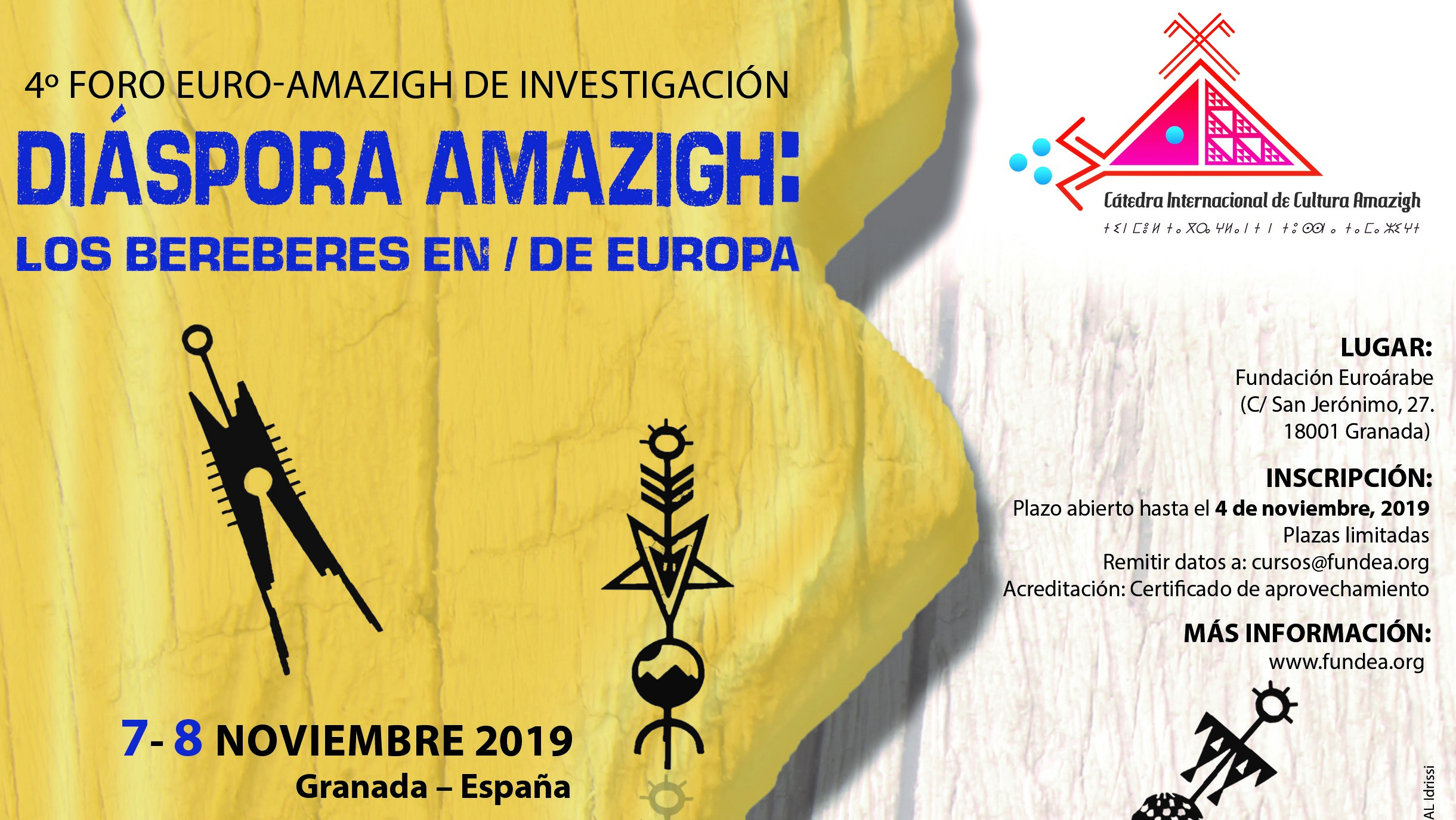 FICHA DE INSCRIPCIÓNNOMBRE Y APELLIDOS: Teléfono de contacto: Correo electrónico:Ocupación:Si es estudiante, especificar titulación:-------------------------------------------------------------------------Plazo de inscripción hasta el lunes 4 de noviembre, 2019- Precio de inscripción: 10€- Pago: Una vez presentada la ficha de inscripción en la sede de la Fundación Euroárabe o por email (cursos@fundea.org), la persona interesada deberá recibir la confirmación de admisión, entonces ingresará10€ en la cuenta de la Fundación Euroárabe nº ES48 3183 1800 1910 0472 0023  (ARQUIA) especificando "Foro EuroAmazigh" y enviando el justificante del pago.IMPORTANTE: No pagar antes de recibir la confirmación de admisión por parte de la organización.- Certificado: Se expedirán certificados de asistencia - Más información en: www.fundea.orgPROTECCIÓN DE DATOS: De conformidad con lo dispuesto en las normativas vigentes en protección de datos personales, el Reglamento (UE) 2016/679 de 27 de abril de 2016 (GDPR) y la Ley Orgánica (ES) 15/1999 de 13 de diciembre (LOPD), le informamos que los datos personales y dirección de correo electrónico, recabados del propio interesado o de fuentes públicas, serán tratados bajo la responsabilidad de FUNDACIÓN EUROÁRABE DE ALTOS ESTUDIOS para el envío de comunicaciones sobre nuestros productos y servicios y se conservarán mientras exista un interés mutuo para ello. Le informamos que puede ejercer los derechos de acceso, rectificación y supresión de sus datos y los de limitación y oposición a su tratamiento dirigiéndose a CALLE SAN JERÓNIMO, 27 - 18001 GRANADA o enviando un mensaje al correo electrónico info@fundea.org. Si considera que el tratamiento no se ajusta a la normativa vigente, podrá presentar una reclamación ante la autoridad de control en agpd.es